Компания: АО «Узсаноатэкспорт»Товарные позиции: Свежие овощи и фруктыУсловия поставки: FCAУсловия оплаты: 100% предоплата№НаименованиеИзмЦенаОбъём (тн.)УпаковкаФото1Морковь, краснаятн.$125-150($110-агроэкспорт)200Мешки (по 24-25 кг.)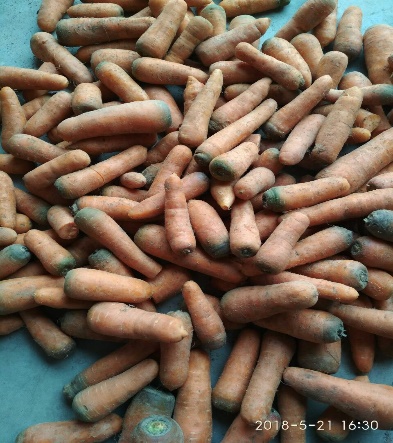 2Лук, репчатыйтн.$65-70($160-агроэкспорт)1000Мешки, сеточные (30 кг.)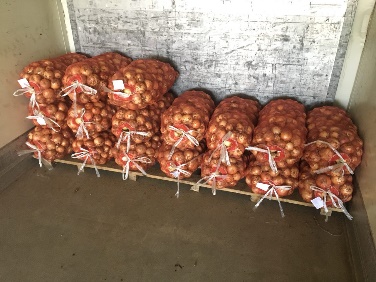 3Чесноктн.$450-650($800-агроэкспорт)любойМешки (25 кг.)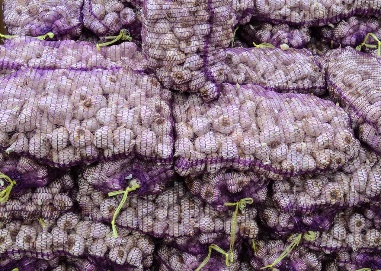 4Капуста, белокочаннаятн$200-250($100-агроэкспорт)любой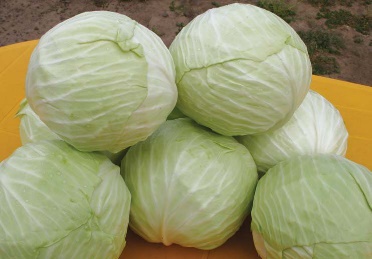 5Помидоры$400-700($890-агроэкспорт)любойДеревянные ящики (8 кг.)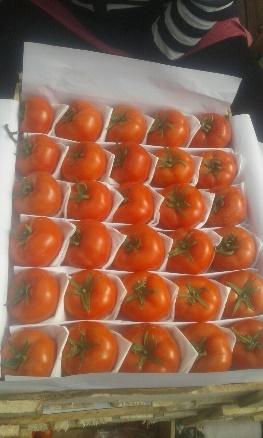 6Абрикостн.$1200-1500($1250-агроэкспорт)любойДеревянные ящики (8 кг.)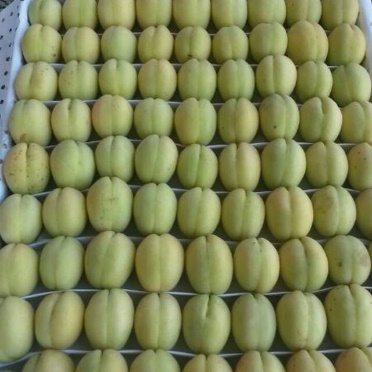 7Черешня, свежаятн.$3000-4000($4000-агроэкспорт)любой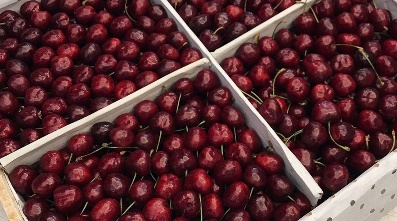 8Слива, свежаятн.$450-600($1250-агроэкспорт)любой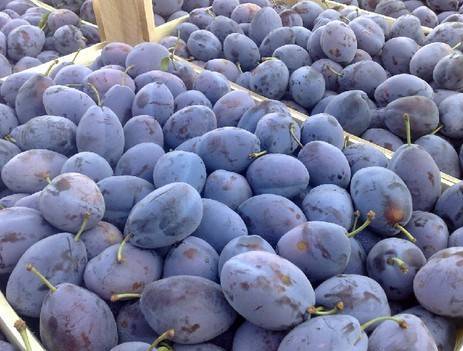 